.S1: WALK X2, KICK FORWARD, TOUCH BACKWARDS, KICK X2S2: SIDE, TOUCH, SIDE, TOUCH, ROLLING TURN, TOUCHS3: SIDE, TOUCH, SIDE, TOUCH, ROLLING TURN, TOUCHS4: FORWARD, SWIVEL, KICK, BACKWARDS, TOUCH, FORWARD, TOUCHBoheme Supreme (Warm-up)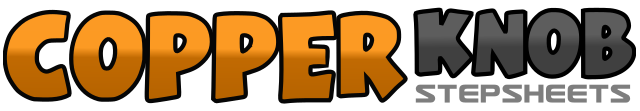 .......Count:32Wall:1Level:Beginner (Before Training. Warm-Up).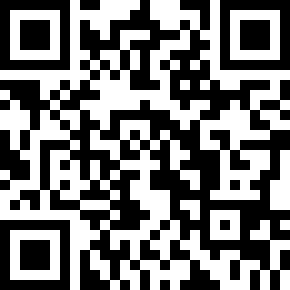 Choreographer:YoungSoon Song (KOR), Hyun Ah Lee (KOR), Hee Sun Lee (KOR) & SoYeun Choi (KOR) - June 2020YoungSoon Song (KOR), Hyun Ah Lee (KOR), Hee Sun Lee (KOR) & SoYeun Choi (KOR) - June 2020YoungSoon Song (KOR), Hyun Ah Lee (KOR), Hee Sun Lee (KOR) & SoYeun Choi (KOR) - June 2020YoungSoon Song (KOR), Hyun Ah Lee (KOR), Hee Sun Lee (KOR) & SoYeun Choi (KOR) - June 2020YoungSoon Song (KOR), Hyun Ah Lee (KOR), Hee Sun Lee (KOR) & SoYeun Choi (KOR) - June 2020.Music:Dancing (feat. Dalvin) - AsloveDancing (feat. Dalvin) - AsloveDancing (feat. Dalvin) - AsloveDancing (feat. Dalvin) - AsloveDancing (feat. Dalvin) - Aslove........1-2RF Step Forward, LF Step Forward3-4RF Kick Forward, RF Step Backwards5-6LF Touch Backwards, LF Step Forward7-8RF Kick Forward, RF Kick Forward1-2RF Step R Side, LF Touch Beside RF3-4LF Step L Side, RF Touch Beside LF5-6RF Step 1/4 Turn R(3:00), LF Step 1/2 Turn R(9:00)7-8RF Step 1/4 Turn R(12:00), LF Touch Beside RF with Clap1-2LF Step L Side, RF Touch Beside LF3-4RF Step R Side, LF Touch Beside RF5-6LF Step 1/4 Turn L(9:00), RF Step 1/2 Turn L(3:00)7-8LF Step 1/4 Turn L(12:00), RF Touch Beside LF with Clap1-2RF Step Forward, RF&LF Heel Swivel Out Together(LF Weight)3-4RF&LF Heel Swivel In Together(LF Weight), RF Kick Forward5-6RF Step Backwards, LF Touch Together7-8LF Step Forward, RF Touch Together